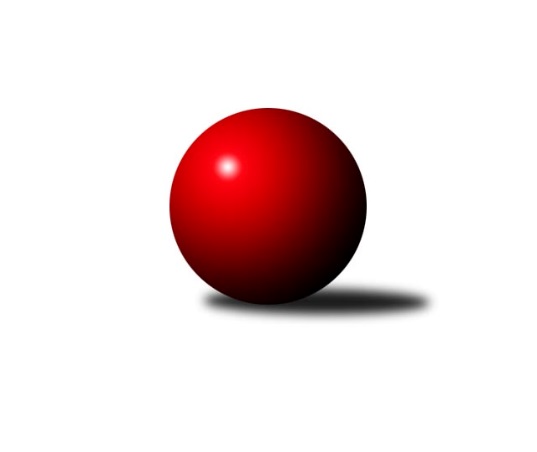 Č.2Ročník 2023/2024	24.9.2023Nejlepšího výkonu v tomto kole: 2678 dosáhlo družstvo: KK Moravská Slávia Brno BJihomoravský KP1 sever 2023/2024Výsledky 2. kolaSouhrnný přehled výsledků:SKK Veverky Brno	- TJ Slovan Ivanovice 	8:0	2493:2265	12.0:0.0	20.9.KK Moravská Slávia Brno C	- KK Slovan Rosice C	6:2	2531:2484	5.5:6.5	20.9.TJ Sokol Husovice D	- SOS Židenice	0:8	2072:2435	2.0:10.0	20.9.SK Brno Žabovřesky 	- KK Blansko B	2:6	2421:2529	5.0:7.0	21.9.KK Moravská Slávia Brno D	- KK Moravská Slávia Brno B	1:7	2634:2678	4.0:8.0	22.9.KK Velen Boskovice 	- KK Réna Ivančice 		dohrávka		8.12.Tabulka družstev:	1.	KK Moravská Slávia Brno B	2	2	0	0	14.0 : 2.0 	15.0 : 9.0 	 2679	4	2.	SOS Židenice	2	2	0	0	13.5 : 2.5 	18.0 : 6.0 	 2437	4	3.	KK Blansko B	2	1	1	0	10.0 : 6.0 	13.0 : 11.0 	 2544	3	4.	KK Moravská Slávia Brno C	2	1	1	0	10.0 : 6.0 	11.5 : 12.5 	 2537	3	5.	KK Velen Boskovice	1	1	0	0	6.0 : 2.0 	8.0 : 4.0 	 2595	2	6.	SKK Veverky Brno	2	1	0	1	10.0 : 6.0 	16.0 : 8.0 	 2503	2	7.	KK Slovan Rosice C	2	1	0	1	8.0 : 8.0 	16.0 : 8.0 	 2633	2	8.	KK Moravská Slávia Brno D	2	1	0	1	7.0 : 9.0 	11.0 : 13.0 	 2642	2	9.	KK Réna Ivančice	1	0	0	1	2.5 : 5.5 	4.0 : 8.0 	 2366	0	10.	SK Brno Žabovřesky	2	0	0	2	3.0 : 13.0 	10.0 : 14.0 	 2526	0	11.	TJ Slovan Ivanovice	2	0	0	2	2.0 : 14.0 	5.0 : 19.0 	 2393	0	12.	TJ Sokol Husovice D	2	0	0	2	2.0 : 14.0 	4.5 : 19.5 	 2260	0Podrobné výsledky kola:	 SKK Veverky Brno	2493	8:0	2265	TJ Slovan Ivanovice 	Lubomír Böhm	 	 222 	 203 		425 	 2:0 	 334 	 	162 	 172		Pavel Lasovský ml.	Stanislav Beran	 	 208 	 204 		412 	 2:0 	 393 	 	198 	 195		Radim Pytela	Jana Pavlů	 	 189 	 212 		401 	 2:0 	 349 	 	188 	 161		Milan Svobodník	Tomáš Rak	 	 212 	 203 		415 	 2:0 	 407 	 	209 	 198		Zdeněk Čepička	Martin Zubatý	 	 198 	 201 		399 	 2:0 	 380 	 	194 	 186		Jan Kučera	Petr Večeřa	 	 206 	 235 		441 	 2:0 	 402 	 	186 	 216		Bohuslav Orálekrozhodčí: Jana PavlůNejlepší výkon utkání: 441 - Petr Večeřa	 KK Moravská Slávia Brno C	2531	6:2	2484	KK Slovan Rosice C	Martina Prachařová	 	 204 	 227 		431 	 1:1 	 407 	 	215 	 192		Pavel Mecerod	Petr Žažo	 	 206 	 206 		412 	 1:1 	 391 	 	208 	 183		Roman Rychtárik	Petra Jeřábková	 	 226 	 217 		443 	 2:0 	 422 	 	217 	 205		Petr Vaňura	Filip Žažo	 	 213 	 211 		424 	 1:1 	 417 	 	228 	 189		Alena Bružová	Zdeněk Ondráček	 	 226 	 208 		434 	 0.5:1.5 	 452 	 	226 	 226		Alfréd Peřina	Zdeněk Žižlavský	 	 183 	 204 		387 	 0:2 	 395 	 	187 	 208		Magda Winterovározhodčí: Šenkýř RadekNejlepší výkon utkání: 452 - Alfréd Peřina	 TJ Sokol Husovice D	2072	0:8	2435	SOS Židenice	Martin Sedlák *1	 	 190 	 208 		398 	 1:1 	 412 	 	215 	 197		Ivana Majerová	Robert Pacal	 	 208 	 201 		409 	 1:1 	 421 	 	207 	 214		Petr Woller	Tomáš Hudec	 	 191 	 184 		375 	 0:2 	 428 	 	217 	 211		Jiří Krev	Klaudie Kittlerová	 	 139 	 168 		307 	 0:2 	 366 	 	173 	 193		Věra Matevová	Jiří Vítek	 	 153 	 149 		302 	 0:2 	 392 	 	182 	 210		Pavel Suchan	Kristyna Piternová	 	 145 	 136 		281 	 0:2 	 416 	 	213 	 203		Ladislav Majerrozhodčí:  Vedoucí družstevstřídání: *1 od 1. hodu Karel GabrhelNejlepší výkon utkání: 428 - Jiří Krev	 SK Brno Žabovřesky 	2421	2:6	2529	KK Blansko B	Eduard Ostřížek	 	 179 	 206 		385 	 0:2 	 434 	 	203 	 231		Josef Kotlán	Richard Coufal	 	 180 	 219 		399 	 1:1 	 438 	 	236 	 202		Ladislav Novotný	Oldřich Šikula	 	 197 	 206 		403 	 1:1 	 419 	 	234 	 185		Vít Janáček	Vladimír Vondráček	 	 178 	 199 		377 	 1:1 	 407 	 	175 	 232		Martin Cihlář *1	Milan Hepnárek	 	 209 	 229 		438 	 1:1 	 418 	 	211 	 207		Karel Kolařík	Petr Kouřil	 	 212 	 207 		419 	 1:1 	 413 	 	205 	 208		Miroslav Flekrozhodčí:  Vedoucí družstevstřídání: *1 od 51. hodu Jan KotoučNejlepšího výkonu v tomto utkání: 438 kuželek dosáhli: Ladislav Novotný, Milan Hepnárek	 KK Moravská Slávia Brno D	2634	1:7	2678	KK Moravská Slávia Brno B	Jiří Kisling	 	 206 	 214 		420 	 1:1 	 427 	 	195 	 232		Štěpán Večerka	Michaela Šimková	 	 227 	 235 		462 	 0:2 	 501 	 	256 	 245		Ondřej Němec	Tereza Nová	 	 225 	 211 		436 	 1:1 	 443 	 	202 	 241		Petr Lang	František Kellner	 	 215 	 227 		442 	 0:2 	 458 	 	229 	 229		Veronika Semmler	Roman Janderka	 	 210 	 234 		444 	 0:2 	 460 	 	215 	 245		Dalibor Lang	František Kramář	 	 205 	 225 		430 	 2:0 	 389 	 	187 	 202		Ivo Hostinskýrozhodčí:  Vedoucí družstevNejlepší výkon utkání: 501 - Ondřej NěmecPořadí jednotlivců:	jméno hráče	družstvo	celkem	plné	dorážka	chyby	poměr kuž.	Maximum	1.	Ondřej Němec 	KK Moravská Slávia Brno B	493.50	314.0	179.5	2.5	1/1	(501)	2.	Alfréd Peřina 	KK Slovan Rosice C	463.50	304.5	159.0	3.5	2/2	(475)	3.	František Kellner 	KK Moravská Slávia Brno D	458.00	317.5	140.5	4.5	2/2	(474)	4.	Milan Hepnárek 	SK Brno Žabovřesky 	451.50	297.5	154.0	5.5	2/2	(465)	5.	Dalibor Lang 	KK Moravská Slávia Brno B	448.00	299.0	149.0	6.0	1/1	(460)	6.	Petra Jeřábková 	KK Moravská Slávia Brno C	448.00	305.0	143.0	6.0	2/2	(453)	7.	Petr Papoušek 	KK Velen Boskovice 	446.00	311.0	135.0	2.0	1/1	(446)	8.	František Kramář 	KK Moravská Slávia Brno D	445.00	307.5	137.5	7.0	2/2	(460)	9.	Petr Ševčík 	KK Velen Boskovice 	444.00	301.0	143.0	6.0	1/1	(444)	10.	Petr Lang 	KK Moravská Slávia Brno B	444.00	316.0	128.0	6.5	1/1	(445)	11.	Josef Kotlán 	KK Blansko B	443.50	298.0	145.5	4.5	2/2	(453)	12.	Oldřich Šikula 	SK Brno Žabovřesky 	441.50	306.5	135.0	4.5	2/2	(480)	13.	Jana Fialová 	KK Velen Boskovice 	441.00	293.0	148.0	1.0	1/1	(441)	14.	Veronika Semmler 	KK Moravská Slávia Brno B	440.50	314.5	126.0	6.5	1/1	(458)	15.	Robert Pacal 	TJ Sokol Husovice D	439.50	309.0	130.5	8.0	2/2	(470)	16.	Roman Janderka 	KK Moravská Slávia Brno D	438.00	302.0	136.0	4.5	2/2	(444)	17.	Petr Woller 	SOS Židenice	437.00	307.0	130.0	5.0	2/2	(453)	18.	Tereza Nová 	KK Moravská Slávia Brno D	436.00	307.0	129.0	7.0	2/2	(436)	19.	Petr Vaňura 	KK Slovan Rosice C	435.50	289.0	146.5	4.5	2/2	(449)	20.	Antonín Pitner 	KK Velen Boskovice 	435.00	284.0	151.0	4.0	1/1	(435)	21.	Tomáš Rak 	SKK Veverky Brno	433.00	281.5	151.5	2.5	1/1	(451)	22.	Ilona Olšáková 	KK Moravská Slávia Brno B	433.00	297.0	136.0	2.0	1/1	(433)	23.	Lubomír Böhm 	SKK Veverky Brno	432.50	307.5	125.0	8.5	1/1	(440)	24.	Magda Winterová 	KK Slovan Rosice C	431.50	297.0	134.5	8.0	2/2	(468)	25.	Miroslav Flek 	KK Blansko B	430.50	308.0	122.5	6.0	2/2	(448)	26.	Petr Večeřa 	SKK Veverky Brno	428.50	288.5	140.0	2.0	1/1	(441)	27.	Štěpán Večerka 	KK Moravská Slávia Brno B	427.00	286.0	141.0	6.0	1/1	(427)	28.	Michal Švéda 	KK Velen Boskovice 	427.00	297.0	130.0	7.0	1/1	(427)	29.	Pavel Mecerod 	KK Slovan Rosice C	426.50	298.5	128.0	5.5	2/2	(446)	30.	Zdeněk Ondráček 	KK Moravská Slávia Brno C	425.50	303.0	122.5	9.5	2/2	(434)	31.	Vít Janáček 	KK Blansko B	423.00	291.5	131.5	8.0	2/2	(427)	32.	Zdeněk Čepička 	TJ Slovan Ivanovice 	422.50	290.5	132.0	5.5	2/2	(438)	33.	Ivo Hostinský 	KK Moravská Slávia Brno B	422.50	300.5	122.0	5.5	1/1	(456)	34.	Karel Kolařík 	KK Blansko B	419.50	295.0	124.5	10.0	2/2	(421)	35.	Petr Žažo 	KK Moravská Slávia Brno C	419.50	296.0	123.5	4.5	2/2	(427)	36.	Filip Žažo 	KK Moravská Slávia Brno C	419.50	296.5	123.0	9.0	2/2	(424)	37.	Jiří Krev 	SOS Židenice	419.50	299.5	120.0	7.5	2/2	(428)	38.	Eduard Kremláček 	KK Réna Ivančice 	418.00	288.0	130.0	4.0	1/1	(418)	39.	Bohuslav Orálek 	TJ Slovan Ivanovice 	418.00	288.5	129.5	9.5	2/2	(434)	40.	Ladislav Majer 	SOS Židenice	417.00	291.5	125.5	6.0	2/2	(418)	41.	Tomáš Čech 	KK Réna Ivančice 	415.00	289.0	126.0	4.0	1/1	(415)	42.	Richard Coufal 	SK Brno Žabovřesky 	412.00	280.5	131.5	6.5	2/2	(425)	43.	Martina Prachařová 	KK Moravská Slávia Brno C	411.50	291.0	120.5	10.5	2/2	(431)	44.	Stanislav Beran 	SKK Veverky Brno	410.50	283.0	127.5	4.5	1/1	(412)	45.	Radek Hnilička 	SKK Veverky Brno	406.00	273.0	133.0	5.0	1/1	(406)	46.	Jan Kučera 	TJ Slovan Ivanovice 	406.00	292.0	114.0	9.0	2/2	(432)	47.	František Ševčík 	KK Velen Boskovice 	402.00	281.0	121.0	7.0	1/1	(402)	48.	Jana Pavlů 	SKK Veverky Brno	401.00	289.0	112.0	11.0	1/1	(401)	49.	Tomáš Řihánek 	KK Réna Ivančice 	400.00	276.0	124.0	7.0	1/1	(400)	50.	Martin Zubatý 	SKK Veverky Brno	399.00	279.0	120.0	5.0	1/1	(399)	51.	Radim Pytela 	TJ Slovan Ivanovice 	399.00	289.0	110.0	12.5	2/2	(405)	52.	Luděk Kolář 	KK Réna Ivančice 	390.00	267.0	123.0	9.0	1/1	(390)	53.	Jaromíra Čáslavská 	SKK Veverky Brno	390.00	274.0	116.0	4.0	1/1	(390)	54.	Tomáš Buršík 	KK Réna Ivančice 	388.00	274.0	114.0	9.0	1/1	(388)	55.	Eduard Ostřížek 	SK Brno Žabovřesky 	388.00	279.0	109.0	13.0	2/2	(391)	56.	Tomáš Hudec 	TJ Sokol Husovice D	387.00	272.5	114.5	13.5	2/2	(399)	57.	Pavel Suchan 	SOS Židenice	378.50	266.0	112.5	6.5	2/2	(392)	58.	Pavel Lasovský  ml.	TJ Slovan Ivanovice 	355.00	251.5	103.5	13.5	2/2	(376)	59.	Klaudie Kittlerová 	TJ Sokol Husovice D	351.00	254.0	97.0	14.5	2/2	(395)	60.	Jiří Vítek 	TJ Sokol Husovice D	333.00	261.0	72.0	24.0	2/2	(364)	61.	Kristyna Piternová 	TJ Sokol Husovice D	321.00	228.0	93.0	22.5	2/2	(361)		Petr Mecerod 	KK Slovan Rosice C	497.00	328.0	169.0	6.0	1/2	(497)		Michaela Šimková 	KK Moravská Slávia Brno D	462.00	312.0	150.0	2.0	1/2	(462)		Markéta Smolková 	TJ Sokol Husovice D	459.00	324.0	135.0	9.0	1/2	(459)		Radim Jelínek 	SK Brno Žabovřesky 	450.00	325.0	125.0	9.0	1/2	(450)		Milan Čech 	KK Slovan Rosice C	446.00	313.0	133.0	8.0	1/2	(446)		Pavlína Březinová 	KK Moravská Slávia Brno C	438.00	289.0	149.0	10.0	1/2	(438)		Ladislav Novotný 	KK Blansko B	438.00	299.0	139.0	1.0	1/2	(438)		Pavel Pokorný 	TJ Slovan Ivanovice 	435.00	303.0	132.0	7.0	1/2	(435)		Jiří Kraus 	KK Moravská Slávia Brno D	435.00	313.0	122.0	9.0	1/2	(435)		Jiří Kisling 	KK Moravská Slávia Brno D	420.00	280.0	140.0	6.0	1/2	(420)		Martin Cihlář 	KK Blansko B	420.00	282.0	138.0	4.0	1/2	(420)		Zdeněk Kouřil 	SK Brno Žabovřesky 	419.00	277.0	142.0	5.0	1/2	(419)		Petr Kouřil 	SK Brno Žabovřesky 	419.00	287.0	132.0	5.0	1/2	(419)		Alena Bružová 	KK Slovan Rosice C	417.00	291.0	126.0	10.0	1/2	(417)		Radka Šindelářová 	KK Moravská Slávia Brno D	413.00	291.0	122.0	9.0	1/2	(413)		Ivana Majerová 	SOS Židenice	412.00	288.0	124.0	14.0	1/2	(412)		Soňa Lahodová 	SOS Židenice	404.00	291.0	113.0	5.0	1/2	(404)		Karel Gabrhel 	TJ Sokol Husovice D	398.00	285.0	113.0	15.0	1/2	(398)		Roman Rychtárik 	KK Slovan Rosice C	391.00	284.0	107.0	11.0	1/2	(391)		Jan Kotouč 	KK Blansko B	390.00	312.0	78.0	16.0	1/2	(390)		Zdeněk Žižlavský 	KK Moravská Slávia Brno C	387.00	281.0	106.0	9.0	1/2	(387)		Vladimír Vondráček 	SK Brno Žabovřesky 	377.00	274.0	103.0	4.0	1/2	(377)		Věra Matevová 	SOS Židenice	366.00	243.0	123.0	7.0	1/2	(366)		Milan Svobodník 	TJ Slovan Ivanovice 	349.00	264.0	85.0	17.0	1/2	(349)Sportovně technické informace:Starty náhradníků:registrační číslo	jméno a příjmení 	datum startu 	družstvo	číslo startu17877	Štěpán Večerka	22.09.2023	KK Moravská Slávia Brno B	1x
Hráči dopsaní na soupisku:registrační číslo	jméno a příjmení 	datum startu 	družstvo	21189	Karel Gabrhel	20.09.2023	TJ Sokol Husovice D	Program dalšího kola:3. kolo25.9.2023	po	19:00	TJ Slovan Ivanovice  - KK Velen Boskovice 	26.9.2023	út	17:00	SOS Židenice - KK Moravská Slávia Brno C	26.9.2023	út	18:00	KK Slovan Rosice C - SK Brno Žabovřesky 	27.9.2023	st	18:00	KK Moravská Slávia Brno B - SKK Veverky Brno	29.9.2023	pá	17:00	KK Réna Ivančice  - TJ Sokol Husovice D	29.9.2023	pá	18:00	KK Blansko B - KK Moravská Slávia Brno D	Nejlepší šestka kola - absolutněNejlepší šestka kola - absolutněNejlepší šestka kola - absolutněNejlepší šestka kola - absolutněNejlepší šestka kola - dle průměru kuželenNejlepší šestka kola - dle průměru kuželenNejlepší šestka kola - dle průměru kuželenNejlepší šestka kola - dle průměru kuželenNejlepší šestka kola - dle průměru kuželenPočetJménoNázev týmuVýkonPočetJménoNázev týmuPrůměr (%)Výkon2xOndřej NěmecMS Brno B5011xJaroslav MošaťRéna Ivančice 114.834791xJaroslav MošaťRéna Ivančice 4792xOndřej NěmecMS Brno B114.375011xTomáš BuršíkRéna Ivančice 4671xTomáš BuršíkRéna Ivančice 111.954671xMichal ŠvédaBoskovice4641xMichal ŠvédaBoskovice111.234641xMichaela ŠimkováMS Brno D4621xPetr PapoušekBoskovice107.44481xDalibor LangMS Brno B4601xEduard KremláčekRéna Ivančice 105.96442